Мероприятие для родителей, посвященное Дню Защитника Отечества«А ну – ка, папы!!!»Цель: сплочение детей и родителей к совместному сотрудничеству Задачи:1. Привлечение родителей к нравственному воспитанию детей, 2. Закреплять навыки ходьбы, бега, метания в играх-эстафетах. 3. Воспитывать чувство уважения к Российской Армии, любви к Родине.4. Создавать у детей и родителей радостное, бодрое настроение и положительное эмоциональное состояние. Оборудование: газета, кусочки карт, 2 мяча, 6 кеглей, 2 обруча, халат доктора и медсестры, канат, загадки, медали для пап «Самый лучший папа», медали для детей, открытки для пап.Ход мероприятия.Воспитатель: Добрый день, дорогие родители! Сегодня у нас особенный день - День защитников Отечества.Воспитатель: Дети, какими качествами должен обладать защитник Отечества?Дети: Смелостью, решительностью, мужеством, выносливостью.Воспитатель: Правильно! 1. МАСТЕР – КЛАСС «Пилотка из газет»Воспитатель показывает и рассказывает, как делать пилотки. Среди газет нашли второй конверт, где находится кусочек карты и следующий маршрут.2. СПОРТ. ЗАЛ.  Соревнования для пап. 1. "Снайперы" Папы по очереди должны прокатить мяч и сбить 3 кегли. Судьи считают, какая команда сбила больше кеглей.2. "Ура!" Папы добегают до обруча, встают в обруч. и громко кричат "Ура!", оббегают и возвращаются в команду.3. «Скачки. Чья лошадка быстрее» Дети и папы скачут верхом на лошадках. Чья команда быстрее.4. «Перетягивание каната». Чья команда быстрее перетянет соперника.5. ЗАГАДКИ С ПОДВОХОМ1) На обед сыночку ВанеМама варит суп в…(не в стакане, а в кастрюле)2)Говорит нам папа басом:«Я люблю конфеты с…(не с мясом, а с орехом или джемом)3) Попросила мама ЮлюЕй чайку налить в…(не кастрюлю, а в чашку)4) Подобрать себе я смогпару варежек для…(не для ног, а для рук)5) Во дворе трещит мороз — Шапку ты одень на…(не на нос, а на голову)6) Куклам платьица, штанишкиЛюбят шить всегда…(не мальчишки, а девчонки)Дети с папами исполняют веселый танец «Если весело живется, делай так!»(вместо хлопков дети делают имитационные движения: поднимают гирю, крутят руль, обнимают себя и т.д.)Воспитатель:Мы поздравляем Вас всех с праздником!Желаем Вам крепкого здоровья, успехов во всем, счастья!Спасибо Вам за то, что Вы у нас есть!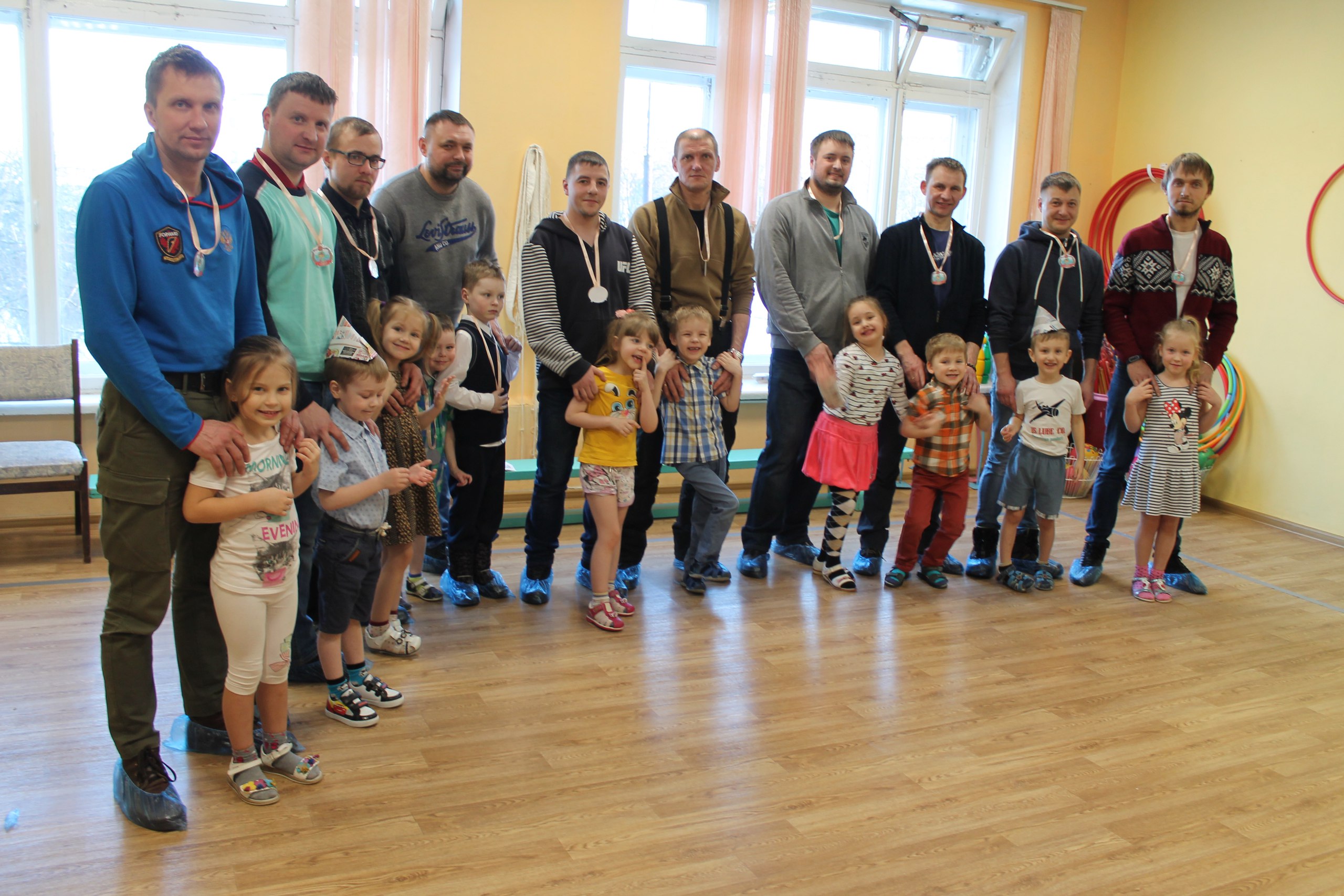 